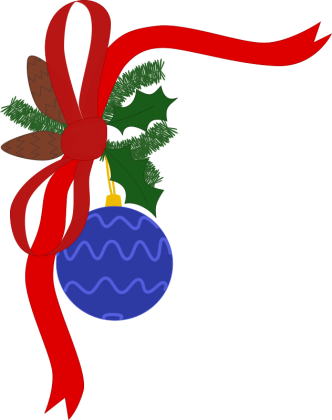 Business/Organization Name: _______________________________________________________________Contact Name: _________________________________________________Address: ___________________________________________________________________________________Phone # __________________________________             Email _______________________________________Type of Product(s) to be Sold ___________________________________________________________________Guidelines:*You are responsible for providing your own tables, tents, supplies, power cords, etc. *Stakes to anchor a tent will not be allowed on the grassy area of the lawn. Please make other arrangements or contact us if this will be an issue. *There should be no evidence of your booth left behind on courthouse grounds after the festivities	-There will be a designated location for you to take your trash and leave it. *Space is limited and the most desirable booth locations will be given on a first come first served basis. *All vendors must meet any safety/health regulations required, especially those concerning food preparation. *Set up time will begin at 9:00 am and the festival begins at Noon. 	*Vendor is responsible for providing your own generator if electricity is needed. FIRM APPLICATION DEADLINE: NOVEMBER 19, 2021 at 5:00 PMApplications should be returned via email to pikecountyparade@gmail.com *You may request an application or send any questions to pikecountyparade@gmail.com, or call (678) 588 - 4132*The undersigned agrees and does hereby release from all liability and hold harmless The Pike County Christmas Parade and any of its coordinators and volunteers. This liability release is for any and all liability for personal injuries including death and property losses or damage in connection with any activity or accommodation of the above mentioned. The undersigned does hereby further agree to abide by all the rules and regulations that are presented by The Pike County Christmas Parade.Signature: _____________________________________________________  Date:_____________________